FOURNITURES SCOLAIRES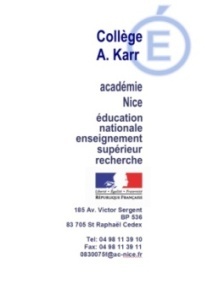 RENTRÉE 2024-2025           Cette liste est élaborée en relation étroite entre les enseignants et les représentants des parents d’élèves et tient compte des recommandations ministérielles visant à limiter le poids du cartable.          La communauté scolaire vous recommande d’acheter du matériel sans marque, souvent moins cher et tout aussi solide et de privilégier l’achat de produits comportant un label environnemental.Lorsque les fournitures sont épuisées, il s’entend qu’elles doivent être renouveléesLes fournitures de LV2 ne sont à acheter qu’à partir de la classe de 5ème en fonction de la langue choisieLes fournitures de latin-grec ne concernent que les élèves ayant choisi l’optionFournitures communesFournitures communesFournitures communes                 Stylos à bille (bleu, rouge, vert, noir)                 Pochette de crayons de couleur aquarellables (au moins 12)                 Crayon à papier HB                 Bâton de colle non toxique sans solvant                 Gomme                  Agenda ou cahier de textes                 Trousse                 Cartable solide et résistant, inférieur à 1kg                 Cahier de brouillon                 Rouleau de plastique pour couvrir les manuels                 Pochette canson blanc à grain 180g/minimum X2 (24x32 cm)                 Stylos à bille (bleu, rouge, vert, noir)                 Pochette de crayons de couleur aquarellables (au moins 12)                 Crayon à papier HB                 Bâton de colle non toxique sans solvant                 Gomme                  Agenda ou cahier de textes                 Trousse                 Cartable solide et résistant, inférieur à 1kg                 Cahier de brouillon                 Rouleau de plastique pour couvrir les manuels                 Pochette canson blanc à grain 180g/minimum X2 (24x32 cm) Compas Surligneur Règle plate en plastique de 30 cm Équerre en plastique de 21 cm -60° Rapporteur en plastique de 12 cm Taille crayon avec réservoir plastique Paire de ciseaux à bouts ronds et en acier inoxydable Feuillets mobiles perforés (21x29.7cm) grands carreaux Copies doubles perforées (21x29.7cm) grands carreaux Lot de100 pochettes transparentes perforées (21x29.7cm) Pochette de papier millimétré (21x29.7cm)DisciplinesFournitures spécifiques aux classes et aux disciplinesFournitures spécifiques aux classes et aux disciplinesDisciplinesHistoireGéographieDurant l’année scolaire il peut vous être demandé d’acheter des livres de poche en relation avec le programme   3 cahiers grand format 96 pages (24x32 cm) grands carreaux         12 crayons de couleurs (non aquarellables)  3 protège cahiers (24x32 cm)                                                                 copies doubles (21x29,7) grands carreaux pour évaluations  1 porte-vues-80 vues-A4 (24x32) AP orientation 3èmeDurant l’année scolaire il peut vous être demandé d’acheter des livres de poche en relation avec le programme   3 cahiers grand format 96 pages (24x32 cm) grands carreaux         12 crayons de couleurs (non aquarellables)  3 protège cahiers (24x32 cm)                                                                 copies doubles (21x29,7) grands carreaux pour évaluations  1 porte-vues-80 vues-A4 (24x32) AP orientation 3èmeFrançaisDurant l’année scolaire il peut vous être demandé d’acheter des livres de poche en relation avec le programme  1 cahier grand format (24x32cm) grands carreaux 96 pages sans spirales pour les élèves de 6ème uniquement 1 protège cahier (24x32 cm) pour les élèves de 6ème uniquement 1 classeur grand format  + pochettes plastiques perforées maxi format pour tous les  niveaux 6ème 5ème-4ème-3ème 6 intercalaires (A4 + plus grands que la largeur d’un feuillet mobile A4) pour les élèves des niveaux 5ème-4ème-3ème 1 cahier petit format ou un répertoire peut vous être demandé (selon le professeur)Durant l’année scolaire il peut vous être demandé d’acheter des livres de poche en relation avec le programme  1 cahier grand format (24x32cm) grands carreaux 96 pages sans spirales pour les élèves de 6ème uniquement 1 protège cahier (24x32 cm) pour les élèves de 6ème uniquement 1 classeur grand format  + pochettes plastiques perforées maxi format pour tous les  niveaux 6ème 5ème-4ème-3ème 6 intercalaires (A4 + plus grands que la largeur d’un feuillet mobile A4) pour les élèves des niveaux 5ème-4ème-3ème 1 cahier petit format ou un répertoire peut vous être demandé (selon le professeur)Maths 2 cahiers de 96 pages (24 x 32cm) petits carreaux 2 protège cahiers (24x32 cm) 1 calculatrice scientifique pour le cycle 4 (5ème-4ème-3ème) 2 cahiers de 96 pages (24 x 32cm) petits carreaux 2 protège cahiers (24x32 cm) 1 calculatrice scientifique pour le cycle 4 (5ème-4ème-3ème)EPS 1 T-shirt du collège à acheter au prix de 8 € auprès des professeurs d’EPS dés la rentrée. 1 paire de chaussures de sport type baskets ou multi sports 1 short /bas de survêtement 1 survêtement 1 maillot de bain (short interdit pour les garçons) pour les niveaux 6ème-5ème 1 bonnet de bain  1 paire de lunettes de piscine 1 T-shirt du collège à acheter au prix de 8 € auprès des professeurs d’EPS dés la rentrée. 1 paire de chaussures de sport type baskets ou multi sports 1 short /bas de survêtement 1 survêtement 1 maillot de bain (short interdit pour les garçons) pour les niveaux 6ème-5ème 1 bonnet de bain  1 paire de lunettes de piscineAnglais 1 cahier grand format (24x32cm) grands carreaux 96 pages sans spirales 1 protège cahier (24x32 cm) 1 cahier grand format (24x32cm) grands carreaux 96 pages sans spirales 1 protège cahier (24x32 cm)SciencesPhysiques 1 cahier format (24x32cm) petits carreaux 96 pages sans spirales 1 protège cahier (24x32 cm) 1 cahier format (24x32cm) petits carreaux 96 pages sans spirales 1 protège cahier (24x32 cm)Sciences de la Vie et de la Terre 1 classeur souple (21x29.7 cm) 6 intercalaires 1 classeur souple (21x29.7 cm) 6 intercalairesTechnologie 1 classeur souple (21x29.7 cm), anneaux larges        + 1 règle de 30 cm           1 lot de feuilles simples  (21x29.7cm) perforées (petits ou grands carreaux, peu importe)2 intercalaires + une trentaine de pochettes transparentes plastifiées (sur le lot commun) 1 classeur souple (21x29.7 cm), anneaux larges        + 1 règle de 30 cm           1 lot de feuilles simples  (21x29.7cm) perforées (petits ou grands carreaux, peu importe)2 intercalaires + une trentaine de pochettes transparentes plastifiées (sur le lot commun)ÉducationMusicale 1 classeur souple avec 8 intercalaires, feuilles simples et doubles ainsi que des pochettes plastiques. 1 classeur souple avec 8 intercalaires, feuilles simples et doubles ainsi que des pochettes plastiques.ArtsPlastiques pochette de 12 feutres de couleur lavables, sans solvant, non toxiques 1 gros pinceau (16 à 18) 1 petit (4 à 6) 1 moyen (8 10) Boîte de 5 tubes de gouache (3 couleurs primaires + noir + blanc) 1 feutre noir à pointe extra fine 1 crayon à papier 2B + gomme blanche 1 pochette de papier blanc format A3-224 gm2 1 tube de colle Scotch gel pochette de 12 feutres de couleur lavables, sans solvant, non toxiques 1 gros pinceau (16 à 18) 1 petit (4 à 6) 1 moyen (8 10) Boîte de 5 tubes de gouache (3 couleurs primaires + noir + blanc) 1 feutre noir à pointe extra fine 1 crayon à papier 2B + gomme blanche 1 pochette de papier blanc format A3-224 gm2 1 tube de colle Scotch gelEspagnol LV2 1 cahier format (24x32cm) grands carreaux sans spirales 96 pages  1 protège cahier (24x32 cm) 1 cahier format (24x32cm) grands carreaux sans spirales 96 pages  1 protège cahier (24x32 cm)Italien LV2 1 cahier format (24x32cm) grands carreaux sans spirales 96 pages 1 protège cahiers (24x32 cm) 1 cahier (24x32 cm) petits carreaux 48 pages « Italien LCE » 1 cahier format (24x32cm) grands carreaux sans spirales 96 pages 1 protège cahiers (24x32 cm) 1 cahier (24x32 cm) petits carreaux 48 pages « Italien LCE »Latin ou Grec  1 cahier grand format (24x32cm) grands carreaux 96 pages sans spirales 1 protège cahier (24x32 cm) 1 cahier grand format (24x32cm) grands carreaux 96 pages sans spirales 1 protège cahier (24x32 cm)